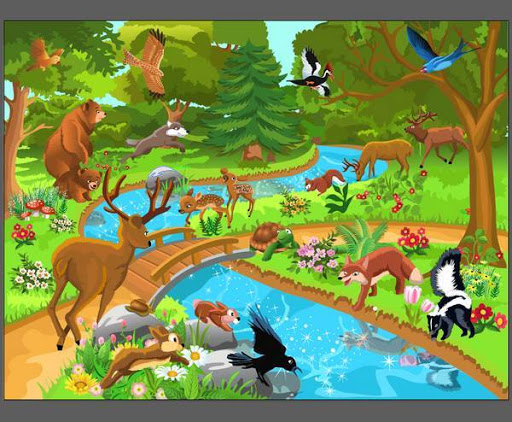 Las 
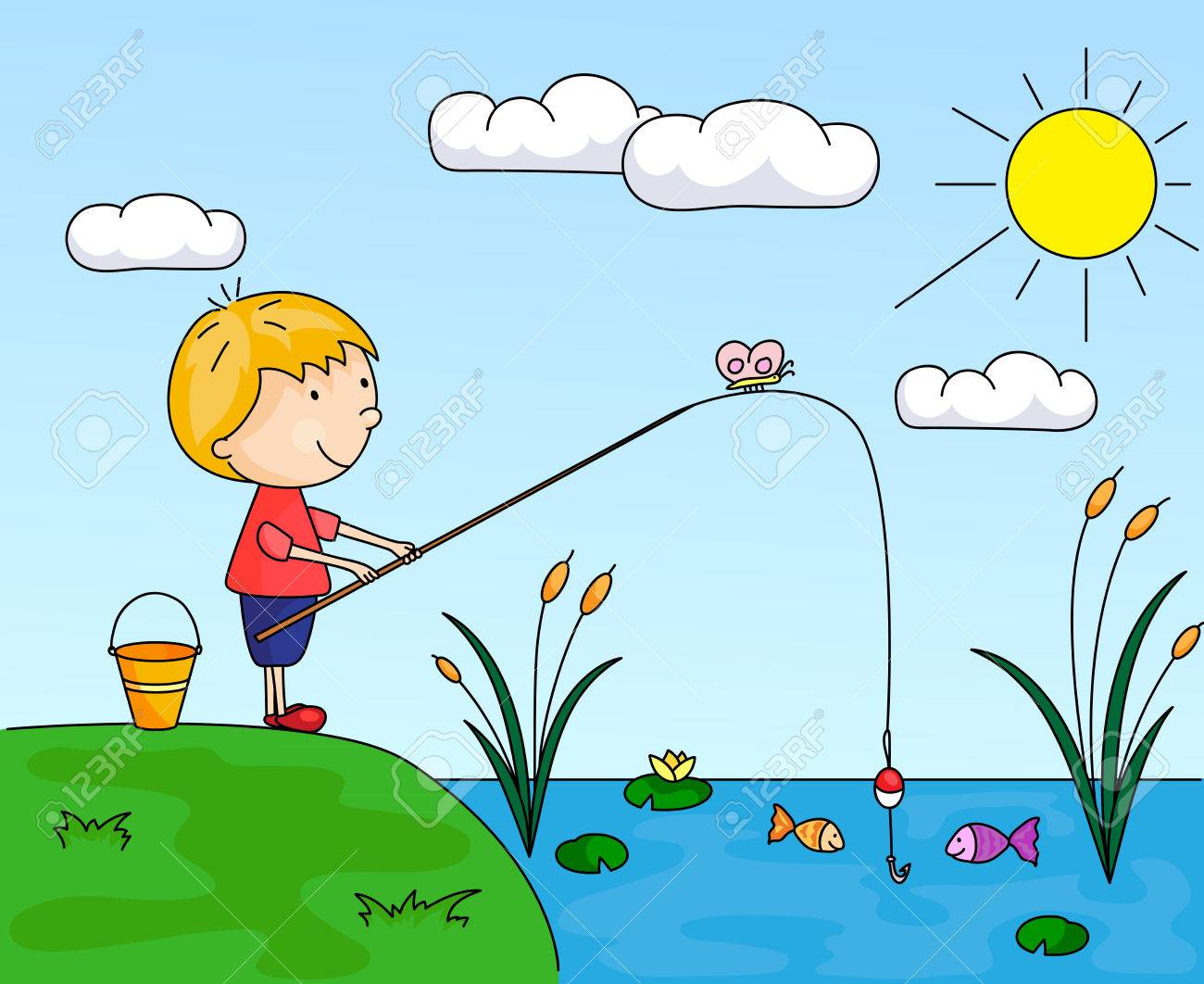 Jezioro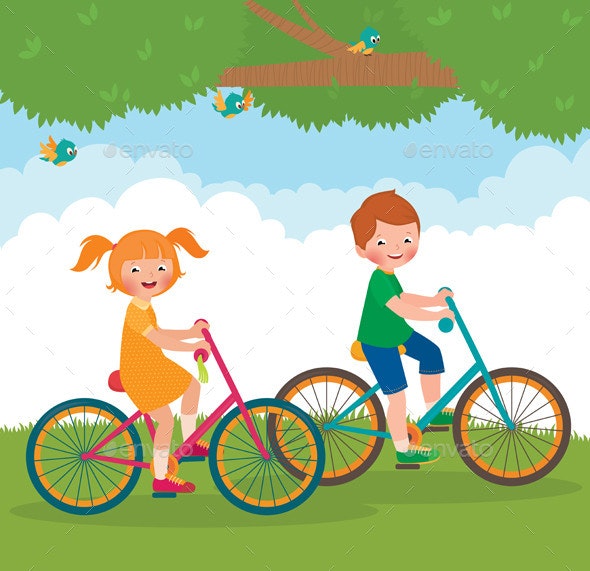 Park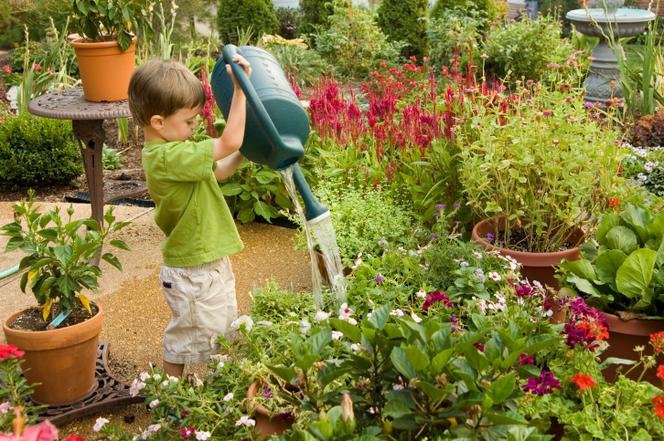 Ogród